I.	COURSE DESCRIPTION:There are several significant hands-on experiences which enhance academic learning. The opportunity to apply acquired skills and to be exposed to the working environment is critical to the successful completion of a balanced education.  Graduates of the Social Services Worker-Native Specialization (SSW-NS) program will become a part of the growing social services field, which works to benefit members of the urban, and First Nation communities.  The placement experience should be marked by increased self-initiative and active participation on the part of students.Students will be placed in local Native and non-Native services in urban and First Nation Communities.  During this time they will actively participate as a service team member, within guidelines set by agencies and fieldwork supervisors.  Students in the SSW-NS program become familiar with the agency in context of the network of services available to address a variety of issues in our communities.II.	LEARNING OUTCOMES AND ELEMENTS OF THE PERFORMANCE:There are two categories of learning outcomes to be addressed during the fieldwork placement experience; Core Learning Outcomes and Elective Learning Outcomes. The student will carry over the six (6) core objectives from the fall semester because they reflect a general standard of professional expectations and apply to any placement setting.  A student will have earned credit for this course, when the student has reliably demonstrated ability to:CORE LEARNING OUTCOMES:  (All of the following must be continued from semester three and met satisfactorily)1.	Consistently communicate clearly, concisely and accurately in the written, spoken and visual form that fulfils the purpose and meets the needs of the workplace.2.	Apply essential interpersonal skills in an appropriate and effective manner i.e.: observation; active listening; self-disclosure; empathic understanding; development of the helping relationship; objectivity.3.	Adopt and implement effective work (time) management skills by demonstrating the ability to:Identify, prioritize, organize and implement a work (time) management plan, either formal documentation or demonstrated through work habits 4.	Encourage and display respect and sensitivity for individual self-determination, dignity, rights, lifestyle choices and diverse cultures.5.	Function within the workplace and exhibit interpersonal skills of:Collaboration with co-workers.Reciprocal relationship with supervisor.Active participation as a team member.Routinely utilize the skills of self-initiative and discipline within the placement setting.ELECTIVE LEARNING OUTCOMES:  Students entering the fourth semester placement are expected to have demonstrated a familiarly and comfort level in their placement environment and service area.  Through the development of the fourth semester, in collaboration with the fieldwork supervisor, this contract will accurately reflect the learning opportunities geared to their placement setting and provide the student with an opportunity to expand on the introductory skills and knowledge gained during the previous semester’s placement.In conjunction with the placement supervisor and seminar instructor, students will choose electives from the following list and will keep within the required number of outcomes for each level of social services work (micro, mezzo and macro).  The following electives are a general statement which must be expanded by the student to demonstrate the application to the placement experience.Students must maintain a total of 15 electives.  For this section students are encouraged to utilize and apply Aboriginal worldview concepts when working with the client/services.Micro Level of Social Services Essential Skills (Choose a total of five (5) from this section.) Plan and implement appropriate activities relevant to the placement environment.Provide current and accurate information and education to the client/family/community members to address program/service issues.Research and apply knowledge relevant to program/service policy and procedures.Develop strategies in consultation with the client/community to address potential for change.Assist client in identify weakness or possible barriers to the client’s growth/ change and promote a solution focussed intervention.Facilitate a client centred decision and solution to a concern identified by the client, followed by a verbal or written report to the field supervisor. Gather information and document relevant social history pertaining to a client.  Complete a family genogram and ecomap to assist in identifying strengths and barriers to intervention.Demonstrate knowledge of the impact of imbalance within the four dimensions of: mental, physical, emotional and/or spiritual with clients.Connect and consult with appropriate professional resources to provide client/community with comprehensive services.Complete a client intake process.Provide an overview of program services with the client.Research and prepare informational material (group, workshop, information session, handout, or booklet) to provide to clients/community on a specific issue.Observe/participate in case conferencing of a client or community/committee meeting and debrief with your supervisor.Utilize and apply Aboriginal worldview techniques to working with the client/services.Assessment/Evaluation Skills (Choose a total of two (2) from this section.)Utilize the Medicine Wheel as a model to assess a client/program needs and service planning.  Identify and document client’s areas of strength in regards to an assessment or service plan to determine effectiveness of intervention strategy. Work with the client to identify concerning/problematic behaviour and the ramifications for the individuals and/or families that foster the client’s awareness of the concern/problem to develop a plan of action.Assist client in identifying self-motivating characteristics and skills to demonstrate goal development and accomplishment.Demonstrate problem-solving, making goal setting and decision techniques in conjunction with clients/community.  Complete an assessment of change (based on the stages of change) to determine client/community needs.Complete a service needs assessment and develop plan to address needs.Develop a service satisfaction questionnaire and create a report on the results.C.  Client Relationship Skills (Choose a total of one (1) from this section.)Demonstrate the active listening skills while engaging in the helping relationship. Deal appropriately with closure issues on an individual or group basis.Confront and deal with inappropriate/challenging client behaviour.Distinguish between a personal and professional relationship, by demonstrating a caring and respectful relationship, while maintaining professional boundaries.Demonstrate the role of a leader in a group setting.
Mezzo Level of Social Services  Supervision Knowledge (Choose a total of one (1) from this section.)Seek guidance from Elders to enhance work placement, as a culturally relevant resource.Demonstrate an ability to initiate guidance and feedback from supervisor.Demonstrate an understanding of and participate in peer consultation.Administrative Skills (Choose a total of two (2)  from this section.)Use a variety of computer hardware and software and other technological tools appropriate and necessary to the performance of work-related tasks.Complete pertinent documentation pertaining to client/services in a mock or actual report.Identify and provide your supervisor with a report (verbal or written) describing the chosen continuum of services provided to the client and how the continuum of services was derived.Maintain a project timeline to manage the use of time and other resources to attain project-related goals in the workplace.Participate and contribute to the team through collaboration and during team meetings.Macro Level of Social SERVICES (Choose a total of one (2) from this section.)Identify and contact community partners, current or potential to better increase understanding of collateral relationships.Complete a presentation on placement agency and services provided to community members or other agencies.  Develop a program/service brochure, flyer informing the community of services provided or upcoming special events. Develop a resource directory of services/agencies relevant to the placement/consumer needs.    Personal Development Skills (Choose a total of two (2) from this section.)Define, in consultation with the supervisor, the parameters of your competency and develop a plan with the workplace to expand your skills in the workplace to determine personal and professional development opportunities.Demonstrate an ability to develop a self-care plan at the placement setting that accessing and utilizes resources and strategies to enhance personal growth.Participate in skill/professional development workshop and opportunities.III.	REQUIRED RESOURCES/TEXTS/MATERIALS:Social Services Worker-Native Specialization Field Placement Handbook.Students are required to dress appropriately for the workplace environment and provide their own transportation to and from the placement site.The cost of transportation and parking are the responsibility of the student.IV.	EVALUATION PROCESS/GRADING SYSTEM:To obtain a satisfactory grade in this course:ALL Core Learning Outcomes must be evaluated by the Fieldwork Supervisor at the Acceptable Level of Achievement or higher.Of the fifteen (15) Elective Learning Outcomes chosen, the student must be evaluated by the Fieldwork Supervisor at an Acceptable Level of Achievement (level 2) or higher on at least ten (10) of the outcomes. If the student is not satisfactory in working towards any of the objectives the student and the placement supervisor will create a learning plan that outlines how the student will work toward carrying out the objective. Students must demonstrate initiative and personal responsibility in addressing issues early with the placement supervisors or college faculty.  Students are provided with information on problem solving and are encouraged to maintain open contact with their supervisors and faculty to discuss issues as they arise.  Students must follow the process for problem solving and placement concerns.  Any student who has not followed the appropriate process and/or on their own initiative discontinues attending placement is jeopardizing the successful completion of placement.   Placement IIB is considered the intermediate semester.  Students must demonstrate a transition from preliminary skills to demonstrating an increased familiarity of the expectations to carry out the outcomes from beginning to the end of the second year fieldwork expectations.  At the intermediate level, students are expected to practice and demonstrate the application of the skill and level demonstrating an intermediate competence. This is the continuum to be applied to evaluate the learning outcomes:Level of Achievement Scale:Throughout the semester, students, supervisors and the fieldwork faculty will evaluate the student's performance of Learning Outcomes will be completed prior to the last day of placement or the end of the semester.  The student and the field placement supervisor will meet and complete the evaluation prior to evaluation meeting with the Faculty Liaison.	 OF APPLIED ARTS AND TECHNOLOGY	SAULT STE. 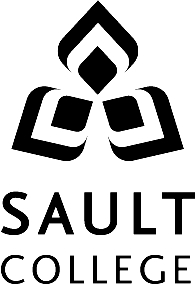 COURSE  OUTLINE	 OF APPLIED ARTS AND TECHNOLOGY	SAULT STE. COURSE  OUTLINE	 OF APPLIED ARTS AND TECHNOLOGY	SAULT STE. COURSE  OUTLINE	 OF APPLIED ARTS AND TECHNOLOGY	SAULT STE. COURSE  OUTLINE	 OF APPLIED ARTS AND TECHNOLOGY	SAULT STE. COURSE  OUTLINE	 OF APPLIED ARTS AND TECHNOLOGY	SAULT STE. COURSE  OUTLINECOURSE TITLE:Fieldwork Placement For Social Services IIBFieldwork Placement For Social Services IIBFieldwork Placement For Social Services IIBFieldwork Placement For Social Services IIBFieldwork Placement For Social Services IIBCODE NO. :NSW 230NSW 230SEMESTER:44PROGRAM:Social Service Worker-Native Specialization (1218) Oshki-Pimache-O-Win, Thunder Bay Delivery  Social Service Worker-Native Specialization (1218) Oshki-Pimache-O-Win, Thunder Bay Delivery  Social Service Worker-Native Specialization (1218) Oshki-Pimache-O-Win, Thunder Bay Delivery  Social Service Worker-Native Specialization (1218) Oshki-Pimache-O-Win, Thunder Bay Delivery  Social Service Worker-Native Specialization (1218) Oshki-Pimache-O-Win, Thunder Bay Delivery  AUTHOR:SSW-NS Faculty:  Michelle ProulxSSW-NS Faculty:  Michelle ProulxSSW-NS Faculty:  Michelle ProulxSSW-NS Faculty:  Michelle ProulxSSW-NS Faculty:  Michelle ProulxDATE:. ‘11PREVIOUS OUTLINE DATED:PREVIOUS OUTLINE DATED:PREVIOUS OUTLINE DATED:APPROVED:“Angelique Lemay”“Angelique Lemay”“Angelique Lemay”“Angelique Lemay”July, 2011__________________________________CHAIR, COMMUNITY SERVICES__________________________________CHAIR, COMMUNITY SERVICES__________________________________CHAIR, COMMUNITY SERVICES__________________________________CHAIR, COMMUNITY SERVICES___________DATETOTAL CREDITS:44444PREREQUISITE(S):CO-REQUISITE(S):NSW215 & NSW220NSW 225 NSW215 & NSW220NSW 225 NSW215 & NSW220NSW 225 NSW215 & NSW220NSW 225 NSW215 & NSW220NSW 225 LENGTH OF COURSE:15 weeks (100 hours/semester) 15 weeks (100 hours/semester) 15 weeks (100 hours/semester) 15 weeks (100 hours/semester) Copyright ©2011 The  of Applied Arts & TechnologyReproduction of this document by any means, in whole or in part, without priorwritten permission of  of Applied Arts & Technology is prohibited.Copyright ©2011 The  of Applied Arts & TechnologyReproduction of this document by any means, in whole or in part, without priorwritten permission of  of Applied Arts & Technology is prohibited.Copyright ©2011 The  of Applied Arts & TechnologyReproduction of this document by any means, in whole or in part, without priorwritten permission of  of Applied Arts & Technology is prohibited.Copyright ©2011 The  of Applied Arts & TechnologyReproduction of this document by any means, in whole or in part, without priorwritten permission of  of Applied Arts & Technology is prohibited.Copyright ©2011 The  of Applied Arts & TechnologyReproduction of this document by any means, in whole or in part, without priorwritten permission of  of Applied Arts & Technology is prohibited.Copyright ©2011 The  of Applied Arts & TechnologyReproduction of this document by any means, in whole or in part, without priorwritten permission of  of Applied Arts & Technology is prohibited.For additional information, please contact the Chair, Community ServicesFor additional information, please contact the Chair, Community ServicesFor additional information, please contact the Chair, Community ServicesFor additional information, please contact the Chair, Community ServicesFor additional information, please contact the Chair, Community ServicesFor additional information, please contact the Chair, Community Services and Community Services and Community Services and Community Services and Community Services and Community Services and Community Services, Ext.2603, Ext.2603, Ext.2603, Ext.2603, Ext.2603, Ext.2603F123Does Not Meet ExpectationsMeets Minimal Expectations, Significant Improvement RequiredSatisfactorily Meets ExpectationsExceeds ExpectationsF =The student has not demonstrated and increased understanding and application of the required intermediate level of skill in this area.   Considerable improvement is required in order to achieve an acceptable level. 1 =The student has demonstrated minimal/marginal preliminary level of skill in this area, but requires some additional assistance, direction, knowledge, or skill development to achieve an acceptable level.  2=The student has demonstrated a preliminary knowledge of the outcome and an increased application of skills to demonstrate comprehension of learning outcome and is able to continue carrying out this skill area in the upcoming semester.     3 =The student has demonstrated the ability to comprehend and carry out this skill area with initiative and insight beyond acceptable levels of expectations. The following semester grades will be assigned to students in post-secondary courses:The following semester grades will be assigned to students in post-secondary courses:The following semester grades will be assigned to students in post-secondary courses:GradeDefinitionGrade Point EquivalentA+90 – 100%4.00A80 – 89%4.00B70 - 79%3.00C60 - 69%2.00D50 – 59%1.00F (Fail)49% and below0.00CR (Credit)Credit for diploma requirements has been awarded.SSatisfactory achievement in field /clinical placement or non-graded subject area.UUnsatisfactory achievement in field/clinical placement or non-graded subject area.XA temporary grade limited to situations with extenuating circumstances giving a student additional time to complete the requirements for a course.NRGrade not reported to Registrar's office.  WStudent has withdrawn from the course without academic penalty.NOTE:  Mid Term grades are provided in theory classes and clinical/field placement experiences. Students are notified that the midterm grade is an interim grade and is subject to change.NOTE:  Mid Term grades are provided in theory classes and clinical/field placement experiences. Students are notified that the midterm grade is an interim grade and is subject to change.NOTE:  Mid Term grades are provided in theory classes and clinical/field placement experiences. Students are notified that the midterm grade is an interim grade and is subject to change.V.SPECIAL NOTES:Attendance: is committed to student success.  There is a direct correlation between academic performance and class attendance; therefore, for the benefit of all its constituents, all students are encouraged to attend all of their scheduled placement hours.  This implies arriving on time and remaining for the duration of the scheduled session.SPECIAL NOTES:Attendance: is committed to student success.  There is a direct correlation between academic performance and class attendance; therefore, for the benefit of all its constituents, all students are encouraged to attend all of their scheduled placement hours.  This implies arriving on time and remaining for the duration of the scheduled session.SPECIAL NOTES:Attendance: is committed to student success.  There is a direct correlation between academic performance and class attendance; therefore, for the benefit of all its constituents, all students are encouraged to attend all of their scheduled placement hours.  This implies arriving on time and remaining for the duration of the scheduled session.SPECIAL NOTES:Attendance: is committed to student success.  There is a direct correlation between academic performance and class attendance; therefore, for the benefit of all its constituents, all students are encouraged to attend all of their scheduled placement hours.  This implies arriving on time and remaining for the duration of the scheduled session.Required Hours/Monthly Timesheets:Students must complete a minimum of 300 hours of fieldwork placement over the course of the third, fourth and fifth semesters.  Some placements will occur in different configurations, depending on the shift and hours available to the student; this may include weekend and evenings. Required Hours/Monthly Timesheets:Students must complete a minimum of 300 hours of fieldwork placement over the course of the third, fourth and fifth semesters.  Some placements will occur in different configurations, depending on the shift and hours available to the student; this may include weekend and evenings. Required Hours/Monthly Timesheets:Students must complete a minimum of 300 hours of fieldwork placement over the course of the third, fourth and fifth semesters.  Some placements will occur in different configurations, depending on the shift and hours available to the student; this may include weekend and evenings. Required Hours/Monthly Timesheets:Students must complete a minimum of 300 hours of fieldwork placement over the course of the third, fourth and fifth semesters.  Some placements will occur in different configurations, depending on the shift and hours available to the student; this may include weekend and evenings. It is the student’s responsibility to track hours to ensure they are meeting the required hours by the end of each semester.  Students are responsible for recording their placement hours and have them signed by their placement supervisors.  Arrangements must be made by the student with their respective placement supervisor when time is missed and is to be rescheduled.It is the student’s responsibility to track hours to ensure they are meeting the required hours by the end of each semester.  Students are responsible for recording their placement hours and have them signed by their placement supervisors.  Arrangements must be made by the student with their respective placement supervisor when time is missed and is to be rescheduled.It is the student’s responsibility to track hours to ensure they are meeting the required hours by the end of each semester.  Students are responsible for recording their placement hours and have them signed by their placement supervisors.  Arrangements must be made by the student with their respective placement supervisor when time is missed and is to be rescheduled.It is the student’s responsibility to track hours to ensure they are meeting the required hours by the end of each semester.  Students are responsible for recording their placement hours and have them signed by their placement supervisors.  Arrangements must be made by the student with their respective placement supervisor when time is missed and is to be rescheduled.VI.COURSE OUTLINE ADDENDUM:The provisions contained in the addendum located on the portal form part of this course outline.